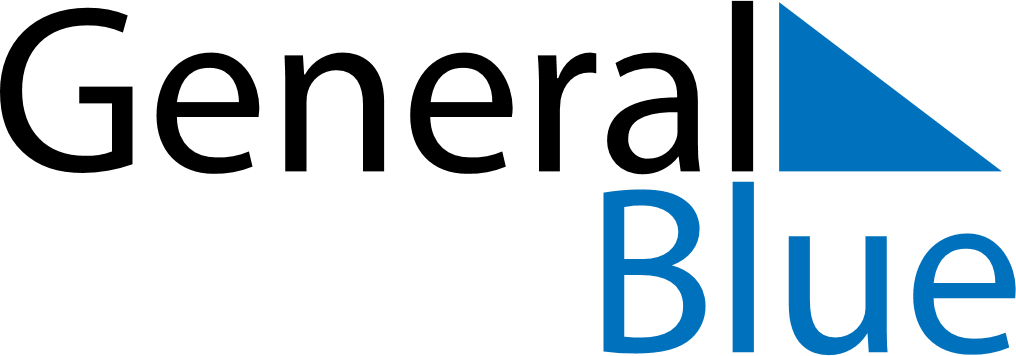 August 2024August 2024August 2024August 2024August 2024August 2024Hrubieszow, Lublin, PolandHrubieszow, Lublin, PolandHrubieszow, Lublin, PolandHrubieszow, Lublin, PolandHrubieszow, Lublin, PolandHrubieszow, Lublin, PolandSunday Monday Tuesday Wednesday Thursday Friday Saturday 1 2 3 Sunrise: 4:51 AM Sunset: 8:10 PM Daylight: 15 hours and 19 minutes. Sunrise: 4:52 AM Sunset: 8:08 PM Daylight: 15 hours and 16 minutes. Sunrise: 4:54 AM Sunset: 8:07 PM Daylight: 15 hours and 13 minutes. 4 5 6 7 8 9 10 Sunrise: 4:55 AM Sunset: 8:05 PM Daylight: 15 hours and 10 minutes. Sunrise: 4:57 AM Sunset: 8:03 PM Daylight: 15 hours and 6 minutes. Sunrise: 4:58 AM Sunset: 8:02 PM Daylight: 15 hours and 3 minutes. Sunrise: 5:00 AM Sunset: 8:00 PM Daylight: 15 hours and 0 minutes. Sunrise: 5:01 AM Sunset: 7:58 PM Daylight: 14 hours and 57 minutes. Sunrise: 5:03 AM Sunset: 7:56 PM Daylight: 14 hours and 53 minutes. Sunrise: 5:04 AM Sunset: 7:55 PM Daylight: 14 hours and 50 minutes. 11 12 13 14 15 16 17 Sunrise: 5:06 AM Sunset: 7:53 PM Daylight: 14 hours and 47 minutes. Sunrise: 5:07 AM Sunset: 7:51 PM Daylight: 14 hours and 43 minutes. Sunrise: 5:09 AM Sunset: 7:49 PM Daylight: 14 hours and 40 minutes. Sunrise: 5:10 AM Sunset: 7:47 PM Daylight: 14 hours and 36 minutes. Sunrise: 5:12 AM Sunset: 7:45 PM Daylight: 14 hours and 33 minutes. Sunrise: 5:13 AM Sunset: 7:43 PM Daylight: 14 hours and 29 minutes. Sunrise: 5:15 AM Sunset: 7:41 PM Daylight: 14 hours and 26 minutes. 18 19 20 21 22 23 24 Sunrise: 5:16 AM Sunset: 7:39 PM Daylight: 14 hours and 22 minutes. Sunrise: 5:18 AM Sunset: 7:37 PM Daylight: 14 hours and 19 minutes. Sunrise: 5:19 AM Sunset: 7:35 PM Daylight: 14 hours and 15 minutes. Sunrise: 5:21 AM Sunset: 7:33 PM Daylight: 14 hours and 12 minutes. Sunrise: 5:23 AM Sunset: 7:31 PM Daylight: 14 hours and 8 minutes. Sunrise: 5:24 AM Sunset: 7:29 PM Daylight: 14 hours and 5 minutes. Sunrise: 5:26 AM Sunset: 7:27 PM Daylight: 14 hours and 1 minute. 25 26 27 28 29 30 31 Sunrise: 5:27 AM Sunset: 7:25 PM Daylight: 13 hours and 57 minutes. Sunrise: 5:29 AM Sunset: 7:23 PM Daylight: 13 hours and 54 minutes. Sunrise: 5:30 AM Sunset: 7:21 PM Daylight: 13 hours and 50 minutes. Sunrise: 5:32 AM Sunset: 7:19 PM Daylight: 13 hours and 46 minutes. Sunrise: 5:33 AM Sunset: 7:16 PM Daylight: 13 hours and 43 minutes. Sunrise: 5:35 AM Sunset: 7:14 PM Daylight: 13 hours and 39 minutes. Sunrise: 5:36 AM Sunset: 7:12 PM Daylight: 13 hours and 35 minutes. 